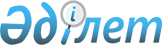 Об утверждении Правил управления бесхозяйными отходами, признанными решением суда поступившими в коммунальную собственность
					
			Утративший силу
			
			
		
					Решение Мангистауского районного маслихата Мангистауской области от 15 августа 2017 года № 9/113. Зарегистрировано Департаментом юстиции Мангистауской области 8 сентября 2017 года № 3422. Утратило силу решением Мангистауского районного маслихата Мангистауской области от 15 мая 2019 года № 27/314
      Сноска. Утратило силу решением Мангистауского районного маслихата Мангистауской области от 15.05.2019 № 27/314 (вводится в действие по истечении десяти календарных дней после дня его первого официального опубликования).

      Примечание РЦПИ.

      В тексте документа сохранена пунктуация и орфография оригинала.
      В соответствии с подпунктом 3) статьи 19-1 Экологического кодекса Республики Казахстан от 9 января 2007 года и Законом Республики Казахстан от 23 января 2001 года "О местном государственном управлении и самоуправлении в Республике Казахстан", Мангистауский районный маслихат РЕШИЛ:
      1. Утвердить прилагаемые Правила управления бесхозяйными отходами, признанными решением суда поступившими в коммунальную собственность. 
      2. Государственному учреждению "Аппарат Мангистауского районного маслихата" (Калиев Е.) обеспечить государственную регистрацию настоящего решения в органах юстиции, его официальное опубликование в Эталонном контрольном банке нормативных правовых актов Республики Казахстан и в средствах массовой информации.
      3. Настоящее решение вступает в силу со дня государственной регистрации в органах юстиции и вводится в действие по истечении десяти календарных дней после дня его первого официального опубликования.
       "СОГЛАСОВАНО"
      Исполняющий обязанности 
      руководителя государственного учреждения
      "Мангистауский районный отдел жилищно-коммунального 
      хозяйства, пассажирского транспорта и автомобильных дорог" 
      Ордабаев Аман Абдраманович
      15 августа 2017 года Правила управления бесхозяйными отходами, признанными решением суда поступившими в коммунальную собственность  Общие положения
      1. Настоящие Правила управления бесхозяйными отходами, признанными решением суда поступившими в коммунальную собственность (далее - Правила), разработаны в соответствии с подпунктом 5) статьи 20-1 Экологического кодекса Республики Казахстан от 9 января 2007 года и определяют порядок управления бесхозяйными отходами, признанными решением суда поступившими в коммунальную собственность (далее - отходы).
      2. Передача отходов в коммунальную собственность осуществляется на основании судебного решения.
      3. Для передачи отходов в коммунальную собственность акиматом создается комиссия (далее - комиссия), в состав которой входят заместитель акима района, осуществляющий курирование в данной области, представители соответствующих государственных органов и других организаций.
      Рабочим органом комиссии является государственное учреждение "Мангистауский районный отдел жилищно-коммунального хозяйства, пассажирского транспорта и автомобильных дорог" (далее - отдел).
      Комиссия составляет акт о передаче бесхозяйных отходов в коммунальную собственность, по форме согласно приложению 1 к настоящим Правилам.
      4. Управление бесхозяйными отходами осуществляется отделом. 
      5. Управление бесхозяйными отходами - это деятельность по оценке, учету, дальнейшему использованию, реализации, утилизации и удалению отходов. Порядок управления бесхозяйными отходами, признанными решением суда поступившими в коммунальную собственность  Учет и оценка отходов
      6. Отдел самостоятельно или с привлечением физических и (или) юридических лиц, имеющих лицензию на выполнение работ и оказание услуг в области охраны окружающей среды, в соответствии с действующим Законом Республики Казахстан от 4 декабря 2015 года "О государственных закупках" проводит работы по:
      1) изучению опасных свойств отходов;
      2) определению уровня их опасности;
      3) определению кодировки с составлением паспорта опасных отходов на основании приказов Министра охраны окружающей среды Республики Казахстан от 30 апреля 2007 года № 128-п "Об утверждении Формы паспорта опасных отходов" (зарегистрирован в Реестре государственной регистрации нормативных правовых актов за № 4720) и от 31 мая 2007 года № 169-п "Об утверждении Классификатора отходов" (зарегистрирован в Реестре государственной регистрации нормативных правовых актов за № 4775). 
      Также, отдел с привлечением физических и (или) юридических лиц, имеющих лицензию на выполнение работ и оказание услуг в области оценочной деятельности, проводит работы по определению стоимости отходов в соответствии с действующим Законом Республики Казахстан от 4 декабря 2015 года "О государственных закупках".
      Отдел ежегодно до 1 февраля, следующего за отчетным годом, представляет в акимат Мангистауского района информацию об объемах, видах, месторасположении, состоянии отходов и мерах, предпринимаемых по управлению ими, по состоянию на 1 января, следующего за отчетным годом, в электронном и бумажном носителях для учета их в государственном кадастре отходов производства и потребления.
      7. Меры по предотвращению доступа населения к отходам, их локализации, сокращению негативного влияния на почвенный покров, водные ресурсы и атмосферный воздух обеспечиваются отделом.
      8. Если в соответствии с Законом Республики Казахстан от 10 января 2018 года "Об оценочной деятельности в Республике Казахстан" итоговая стоимость отходов определена нулевой, то эти отходы реализуются по цене, заявляемой участником, в порядке, предусмотренном настоящими Правилами.
      Сноска. Пункт 8 - в редакции решения Мангистауского районного маслихата Мангистауской области от 14.01.2019 № 23/262 (вводится в действие по истечении десяти календарных дней после дня его первого официального опубликования).

 Дальнейшее использование и реализация отходов
      9. Отходы реализуются отделом физическим и юридическим лицам путем проведения конкурса по цене не ниже оценочной стоимости, определяемой в соответствии с Законом Республики Казахстан от 10 января 2018 года "Об оценочной деятельности в Республике Казахстан".
      Сноска. Пункт 9 - в редакции решения Мангистауского районного маслихата Мангистауской области от 14.01.2019 № 23/262 (вводится в действие по истечении десяти календарных дней после дня его первого официального опубликования).


      10. Подготовка и проведение конкурса осуществляются отделом. Состав конкурсной комиссии формируется акиматом Мангистауского района с включением представителей отделов акимата Мангистауского района и заинтересованных государственных органов.
      11. Условия конкурса определяет акимат Мангистауского района.
      12. Отдел безвозмездно предоставляет потенциальным участникам конкурса копии пакета документов по выставляемому на конкурс объекту отходов на основании письменного заявления в произвольной форме. 
      Пакет документов формируется отделом и содержит следующую информацию, необходимую заявителю для разработки конкурсного предложения:
      1) справку об истории отхода;
      2) информацию о количественно-качественных характеристиках отходов;
      3) информацию о свойствах отходов;
      4) сведения о воздействии на окружающую среду.
      13. Конкурс проводится открытым способом и среди неограниченного круга участников. Объявление о проведении открытого конкурса публикуется на государственном и русском языках в периодическом печатном издании, распространяемом на территории Мангистауского района.
      Сроки проведения конкурса определяются отделом в зависимости от специфики объекта отходов, в отношении которого объявляется конкурс, но не позднее, чем за тридцать календарных дней до окончания приема конкурсных предложений на участие в конкурсе. Одновременно объявление размещается на интернет-ресурсе акимата Мангистауского района.
      14. Объявление о проведении конкурса содержит:
      1) наименование организатора конкурса и адрес приема заявки на участие в конкурсе по реализации отходов;
      2) время и место проведения;
      3) срок подачи заявок на участие в конкурсе по реализации отходов;
      4) основные условия конкурса;
      5) месторасположение и краткое описание объекта отходов, выставляемого на конкурс;
      6) размер взноса за право участия в конкурсе, который составляет один процент от оценочной стоимости объекта отходов, с указанием реквизитов для его оплаты.
      15. Прием заявок на участие в конкурсе по реализации отходов (далее - заявка) осуществляется отделом со дня публикации в периодическом печатном издании объявления о проведении конкурса и заканчивается за три календарных дня до даты рассмотрения заявок.
      16. Заявки представляют потенциальные участники по форме согласно приложению 2 к настоящим Правилам, в прошитом виде, с пронумерованными страницами, последняя страница заверяется их подписью и печатью.
      Потенциальный участник конкурса в случае необходимости вправе привлекать субподрядчиков (соисполнителей) для выполнения работ либо оказания услуг в соответствии с требованиями условий конкурса, но не должно быть более двух третей объема работ и услуг.
      17. Участник конкурса может отозвать свою заявку за три рабочих дня до установленного срока рассмотрения заявок, письменно сообщив об этом отделу.
      18. По итогам рассмотрения комиссия принимает решение о допуске или отказе заявок.
      В течение трех рабочих дней с даты рассмотрения заявок, отдел направляет заявителю письменное уведомление о допуске для участия в конкурсе либо мотивированный отказ.
      19. Отдел отказывает в принятии заявок в следующих случаях:
      1) подачи заявки с нарушением требований настоящих Правил;
      2) представления заявителем в заявке недостоверных или неверных сведений;
      3) отсутствия в заявке документального подтверждения о том, что заявитель обладает или будет обладать техническими, организационными, управленческими и финансовыми возможностями (сведения об отсутствии (наличии) налоговой задолженности, задолженности по обязательным пенсионным взносам, обязательным профессиональным пенсионным взносам и социальным отчислениям по форме, утвержденной приказом Министра финансов Республики Казахстан от 27 февраля 2018 года № 306 "Об утверждении Правил ведения лицевых счетов" (зарегистрирован в Реестре государственной регистрации нормативных правовых актов за № 16601), документ, подтверждающий финансовые возможности), необходимыми для безопасной утилизации (переработки) отходов.
      Сноска. Пункт 19 с изменениями, внесенными решением Мангистауского районного маслихата Мангистауской области от 24.05.2018 № 16/182 (вводится в действие по истечении десяти календарных дней после дня его первого официального опубликования).


      20. Затраты, понесенные участниками конкурса, включая затраты по подготовке к участию в конкурсе, возврату либо компенсации не подлежат. Отдел возвращает взносы за участие в конкурсе участникам, которые не были признаны победителями, в течение десяти рабочих дней со дня объявления итогов конкурса.
      21. Заявитель, допущенный к участию в конкурсе, составляет конкурсное предложение и представляет его в отдел не позднее, чем за час до процедуры вскрытия конвертов. Конкурсные предложения, поступившие в отдел и допущенные к конкурсу, не подлежат возврату участникам конкурса.
       22. Конкурсное предложение для участия в конкурсе содержит:
       1) подтверждение заявителя об ознакомлении с условиями настоящих Правил, касающихся порядка проведения конкурса и обязанностей заявителя;
       2) копию устава (для юридических лиц);
       3) копию документа о назначении (избрании) первого руководителя потенциального участника;
      4) перечень субподрядчиков по выполнению работ, объем и виды, передаваемых на
      субподряд работ (в случае привлечения);
      5) документ, подтверждающий оплату взноса за право участия в конкурсе (не представляется в случае безвозмездной реализации);
       6) ценовое предложение, подписанное потенциальным участником;
      7) программу, которая должна быть направлена на выполнение условий конкурса (сроки реализации проекта, применение технологий, финансовые возможности, соответствие 
      требованиям Экологического Кодекса Республики Казахстан от 9 января 2007 года (далее-Кодекс).
      23. Потенциальный участник представляет конкурсное предложение в прошитом виде, с пронумерованными страницами, последняя страница заверяется его подписью и печатью.
      24. Конкурсное предложение представляется без вставок между строчками, подтирок или приписок, за исключением тех случаев, когда потенциальному участнику необходимо исправить грамматические или арифметические ошибки.
      25. Потенциальный участник запечатывает конкурсное предложение в конверт. На конверте указывается наименование и юридический адрес потенциального участника.
      26. Оценку конкурсных предложений проводится конкурсной комиссией в течение пятнадцати рабочих дней со дня вскрытия конвертов.
      Решение конкурсной комиссии оформляется в виде протокола. Протокол подписывается членами конкурсной комиссии.
      27. Решение конкурсной комиссии принимается открытым голосованием и считается принятым, если на него подано большинство голосов от общего количества присутствующих 
      членов конкурсной комиссии. В случае равенства голосов, принятым считается решение, за которое проголосовал председатель конкурсной комиссии.
      Любой член конкурсной комиссии, в случае несогласия с решением конкурсной комиссии, выражает свое мнение, которое излагается в письменном виде и прикладывается к протоколу итогов конкурса.
      28. Победитель конкурса определяется конкурсной комиссией на основе совокупности следующих основных критериев:
      1) мероприятия программы должны обеспечивать выполнение условий конкурса (сроки реализации проекта, применение технологий, финансовые возможности, соответствие требованиям Кодекса); 
      2) ценовое предложение.
       29. Результаты конкурса публикуются в периодическом печатном издании, распространяемом на территории Мангистауского района, а также незамедлительно размещаются на интернет-ресурсе акимата района.
       30. В случае участия в конкурсе только одного заявителя, конкурс признается несостоявшимся.
      31. При признании конкурса несостоявшимся, конкурсная комиссия снимает объект с 
      конкурса или определяет проведение повторного конкурса. При признании повторного конкурса несостоявшимся, ввиду наличия только одного заявителя, отдел, по рекомендации конкурсной комиссии, заключает с таким заявителем контракт на основе переговоров и условий, приемлемых для уполномоченного органа, чем было предложено им в конкурсном предложении.
      32. Конкурс признается несостоявшимсяесли не было представлено ни одного проекта соответствующего требованиям конкурса.
      33. С победителем конкурса заключается контракт о реализации отходов (далее – Контракт), условия которого согласуются акиматом Мангистауского района. Контракт предусматривает обязательства по соблюдению требований Кодекса при обращении с отходами и в целом безопасному ведению работ, а также по представлению победителем конкурса отчета о выполненных работах по форме, утвержденной организацией.
       Отчет представляется в отдел ежеквартально до десятого числа следующего месяца, за отчетным кварталом.
       В случае несоблюдения условий Контракта, отдел расторгает его в порядке установленном гражданским законодательством Республики Казахстан и объявляет проведение повторного конкурса.
       34. В случае признания конкурса дважды несостоявшимся, отдел проводит конкурс с реализацией отходов на безвозмездной основе в порядке, предусмотренном настоящими Правилами.
       35. Средства, вырученные отделом от реализации отходов, направляются в доход государства. Утилизация и удаление отходов
      36. При признании конкурса по реализации отходов на безвозмездной основе несостоявшимся по основаниям, предусмотренным пунктом 31 настоящих Правил, отходы считаются невостребованными.
       Отдел осуществляет безопасную утилизацию и удаление невостребованных отходов в соответствии с экологическим законодательством Республики Казахстан за счет средств районного бюджета. Заключительные положения
      37. В процессе обращения с отходами, поступившими в коммунальную собственность, соблюдаются требования, предусмотренные экологическим законодательством Республики Казахстан. Акт о передаче бесхозяйных отходов в коммунальную собственность
      "___"_________________20____года ________________________
      (дата составления) (место составления акта)
      Комиссия в составе
      _________________________________________________________________
_________________________________________________________________
составили настоящий акт о том, что согласно судебному решению от "___" _____________ 20 __ года № ______, в коммунальную собственность приняты бесхозяйные отходы в следующем составе:
      Члены комиссии (фамилия, имя, отчество, подпись):
      Место печати Заявка
      1.________________________________________________________________________
      (наименование заявителя)
      2. _____________________________________________________________________________
       (юридический адрес заявителя и адрес основного места деятельности)
      3._______________________________________________________________________
       (государственная принадлежность (для юридических лиц, гражданство для физических лиц))
      4._______________________________________________________________________
      (данные о руководителях или владельцах юридических лиц и лицах, которые будут представлять заявителя)
      5. Данные о технических, управленческих, организационных и финансовых возможностях заявителя, необходимых для выполнения условий конкурса, определенных акиматом Мангистауского района (справка об отсутствии налоговой задолженности, банковская справка о наличии денежных средств) документально подтвержденные, прилагаются.
       ______________                        ___________        _________________________
       (наименование организации)     (подпись)                (фамилия, имя, отчество)
					© 2012. РГП на ПХВ «Институт законодательства и правовой информации Республики Казахстан» Министерства юстиции Республики Казахстан
				
      Председатель сессии

С.Қапашұлы

      Секретарь районного маслихата

А.Сарбалаев
Утвержденырешением Мангистауского районногомаслихата от 15 августа 2017 года №9/113Приложение 1к Правилам управления
бесхозяйными отходами, признанными
решением суда поступившими
в коммунальную собственность
Форма
Вид отхода
 
Единица измерения (тонна, кубический метр, гектар)
Уровень и код отхода (по классификатору отходов)
Месторасположение
 
Пояснение о состоянии отходов
 Приложение 2к Правилам управления
бесхозяйными отходами, признанными
решением суда поступившими
в коммунальную собственность
Форма